Minutes of meeting of Bavington Parish Council held on Thursday 3rd May 2018 commencing 705pm at Great Bavington URC Church meeting roomThose Present	P Acton (Chairman), N Bell, J Spearman, P Ramsden, R Taylor, C Hogg2018/15	Apologies for AbsenceThere were no apologies for absence.2018/16	Disclosure of interests by members regarding agenda itemsThere were no declarations of interests.2018/17	Election of Chairman and Election of Vice ChairmanJ Spearman  proposed P Acton as Chairman, R Taylor seconded, all in agreement.P Acton proposed R Taylor as Vice Chairman, J Spearman  seconded, all in agreement.2018/18	Approval of minutes taken at the meeting held  1st February 2018The minutes of the previous meeting held 1st February 2018 were agreed as a true record.2018/19	Matters arising from meeting held 1st February 2018Clerk reported information regarding planning permission further to query at previous meeting – permission is not normally needed to replace or add new windows in the original walls of a house, however it maybe required if conditions were attached to the original permission.  Double glazing can be installed under permitted development, providing the building is not listed.Copy of parishioner objection had been received regarding  overhead line diversion planning application which had been discussed at previous meeting with the Parish Council having no objections, however the plan had now been approved.2018/20	Ray Wind Farm Fund UpdateSmall grants programme now live with £90K set aside on an annual basis.  Annual funding of £170K available for infrastructure projects, with proposals to come from the community on how this is spent.  It was agreed improved broadband coverage was essential for the parish, along with mobile phone coverage and a public meeting should be held to gauge interest and to also discuss concerns about anticipated quarry extension.  Clerk to contact Sylvia Pringle of inorthumberland and Cemex representative and invite to proposed meeting.  Once a date is organised for the public meeting a note would be delivered to every household in the parish.  2018/21	CorrespondenceCity and County newsletterCounty Council, recycling: information leaflets;  weed control: County Council is employing ten extra staff members to ensure the inhouse teams have the capacity to undertake the work themselves and investing £125K in the improvement programme, which includes adding a harmless blue coloured dye to the treatment so the public can see for themselves where has been treated. Parking – proposals for extra parking capacity at Hexham either through acquiring the Bunker Site of Alemouth Road or through development of other options, including a multi-storey at Wentworth car park, Love Northumberland Awards – nominations are invited for projects that are enriching the lives of the people of Northumberland; Road hierarchy – consultation regarding road prioritiesTynedale Hospice at Home - newsletter2018/22	Finance2018/22/01	The following invoice was  authorised for paymentAnnual insurance premium – Came and Company - £218.00.2018/22/02	To receive grant request from Northumberland Citizens AdviceIt was agreed to leave this request until November when the precept will be set.2018/23	Audit of Accounts year ending 31/3/182018/23/01	To review the effectiveness of the system of internal control and consider the findingsAfter discussion regarding financial controls, it was agreed the current system of internal control was sufficient for the present needs of Bavington Parish Council.2018/23/02	To consider and agree any actions arising from the report of the internal auditorThere were no matters arising from the internal audit report.  J Spearman proposed approving the governance statements, P Acton  seconded, all in agreement2018/23/03	To approve the draft annual accounts for 2017/2018Cllr Bell proposed and Cllr Acton seconded that the draft annual accounts be approved, all in agreement.2018/23/04	To approve the Accounting Statement and explanation of variancesClllr  Spearman proposed and Cllr Acton seconded that the accounting statement and explanation of variances be approved, all in agreement2018/23/05	To confirm and approve the Certificate of ExemptionCllr Acton proposed and Cllr Taylor seconded that the certificate of exemption be approved, all in agreement.2018/24	Planning2018/24/01	Planning Applications received:  18/00639/FUL: Mr I Hamilton, land north of Steel Rigg Cottage, Capheaton – general purpose steel portal framed building AND APPROVED.18/00763/FUL: Mr S Robinson, land north of Steel Rigg Cottage, conversion of an existing steel framed agricultural shed to a single dwelling AND WITHDRAWN18/00606/FUL: Mr E Hickson, Homilton Farm, Capheaton – portal framed cattle shed to provide modern livestock housing facilities2018/25	Problems with television signal and mobile phone coverage within the parishDiscussed earlier.2018/26	Dangerous bend, B6342 Little BavingtonRoad strips were insitu, however it was felt the County Council would not be prepared to carry out any improvements.  Clerk to email N Snowdon, County Council and request feedback from site meeting held.2018/27	To receive/discuss information/action plan relating to General Data Protection Regulations (GDPR)Action Plan to be implemented/Councillors made aware the law is changing, with Clerk to progress implementation of consent forms, policies and notices.  A data audit had been carried out to determine the type of personal information held, and a retention and disposal policy would be adopted.    It was believed a Parish Council would not now need to appoint a Data Protection Officer.  2018/28	Wildlife and Countryside Act 1981, Parish of Bavington Byway No 28County Council are reviewing the definitive map and statement of public rights of way, with pre-order consultation for Bavington to Newonstead, Byway No 28 (points G-H).  It was agreed roads were not designed for four wheel drive vehicles, and to respond stating the Parish Council have no knowledge of this being used by vehicles,  the ground conditions are too wet for vehicles, but it is used by horses with the ground being suitable as a bridleway only, and should be retained as such.  2018/29	Any other Business	Potholes prevalent within the parish, and it was agreed to voice concerns to Cabinet member, G Sanderson.  2018/30	Date of Next MeetingThe next meeting of Bavington Parish Council will be held on Thursday 9th  August 2018 commencing 7pm in Great Bavington URC Church.  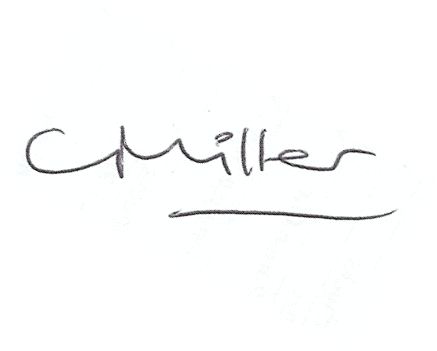 The meeting closed at 815pmClaire MillerParish Clerk